MIS Executive Committee MeetingThursday, October 17th, 2013           8:30 to 9:30amNote:  This is a Working Meeting dedicated to Student Success Beta Testing REVIEW and SETUPReview Translation Table(s) – Determine new codes to identify Student Success (SS) data elements.CAST.SS.CONTACT using CONTACT.TYPECAST.SS.ACTIVITY using ACTIVITY.TYPECAST.SS.TEST using STNC.CATEGORYReview & Determine Parameter setup for each College (SSPD)Rules for Exemption ofOrientation (SS03)   Assessment (SS04)Ed Plan (SS05)Rules for Services ProvidedOrientation (SS06)Counseling (SS08)Ed Plan (SS09)Academic Probation (SS10)Comprehensive Ed Plan # of Terms – Determine “Greater than or equal to”If ALL Students Directed to Services, Orientation, Assessment, Ed Plan Exemption rules not necessary.Interpretation per SUMMIT attendees is . . . if Associate Degree or Higher, student should be coded as Exempt from Orientation and Assessment.  What is SBCCD’s position?Student Self-Service Planning Module – Without a purchased license agreement, unable to utilize the CCPI Course Planning Info screen.  What is SBCCD’s position?Identify, compare, and resolve existing SM output to new SS output for several test students.Impact to SARS import process.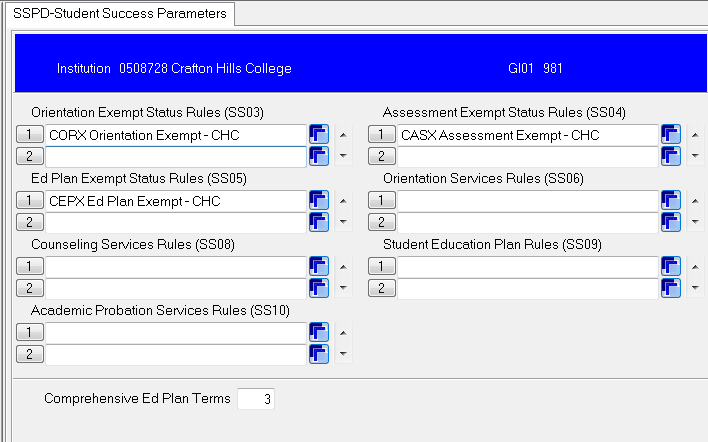 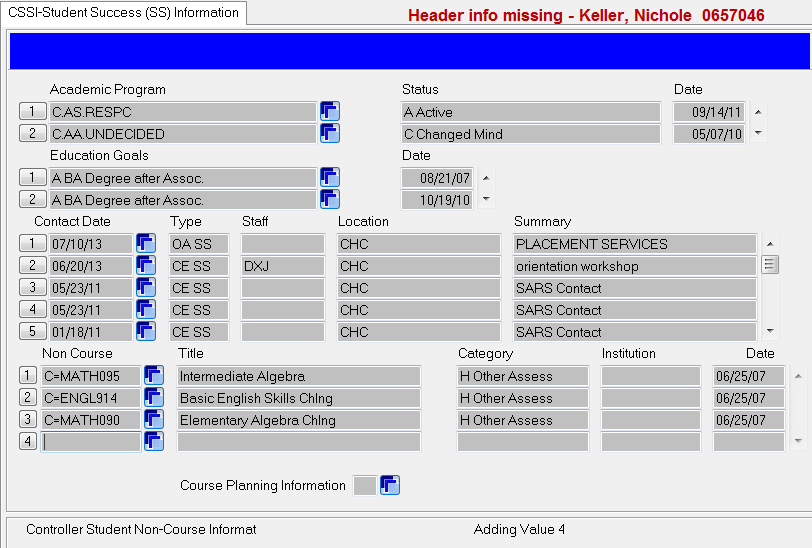 Note:  Additional function has been added to ‘Detail’ to PERC, SACS, and STAT screens from Additional Information SBCCD does not currently have the Course Planning Module, so CCPI screen is currently NOT available.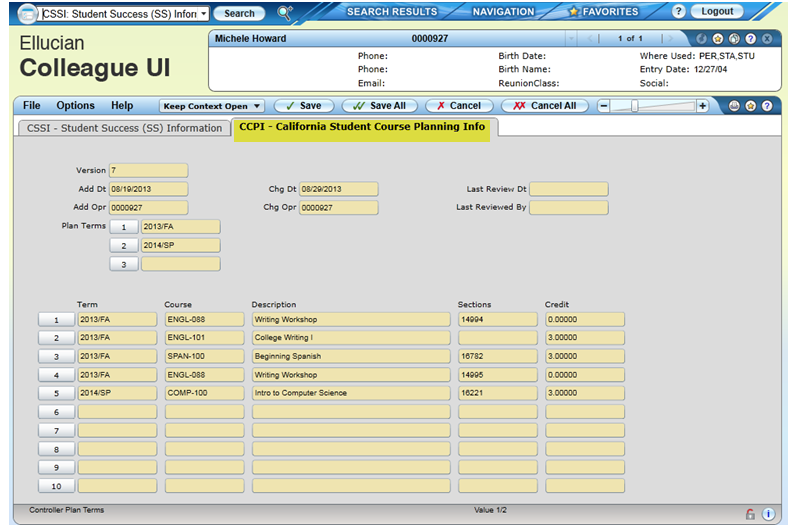 SAMPLE rule for Orientation EXEMPTION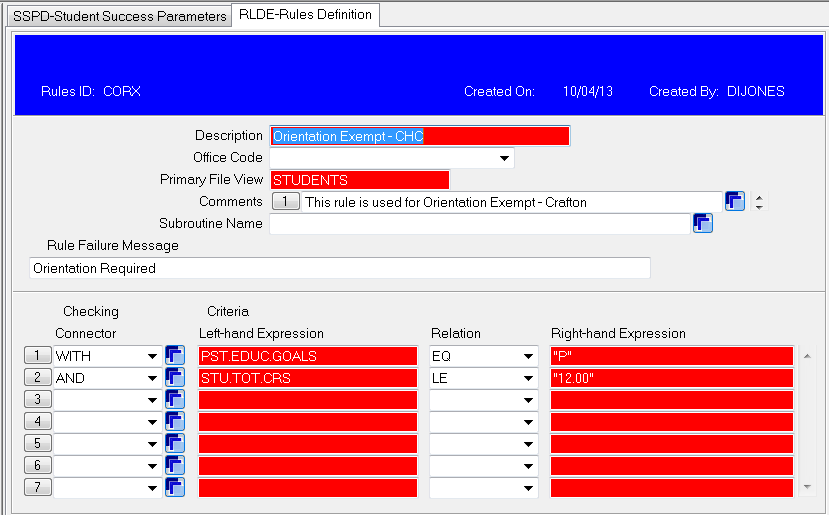 SAMPLE Translation Table Setup for CAST.SS.CONTACT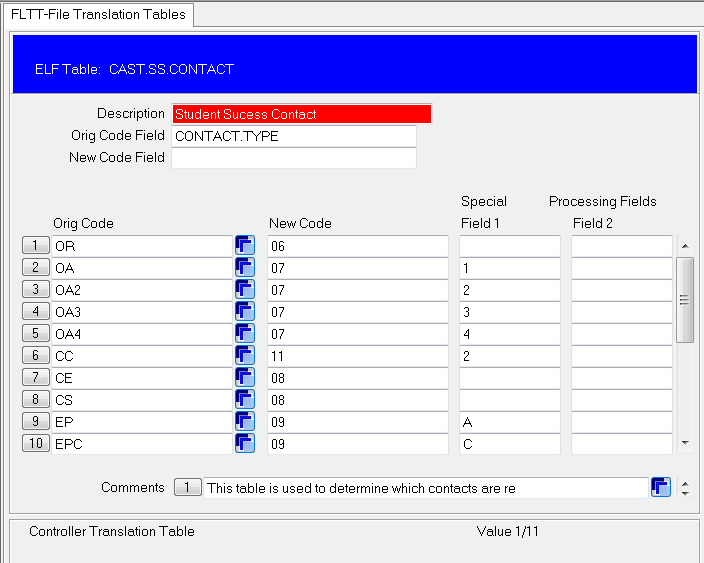 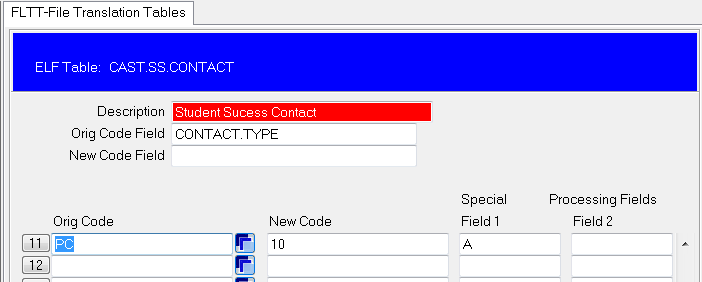 SAMPLE Translation Table Setup for CAST.SS.ACTIVITY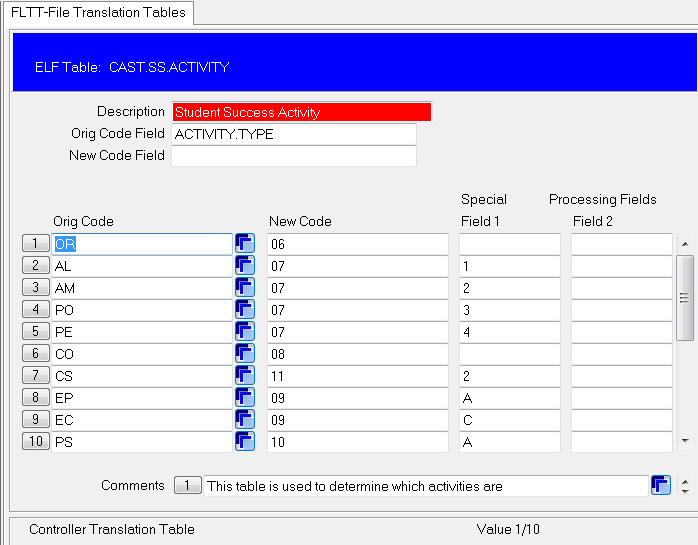 SAMPLE Translation Table Setup for CAST.SS.TEST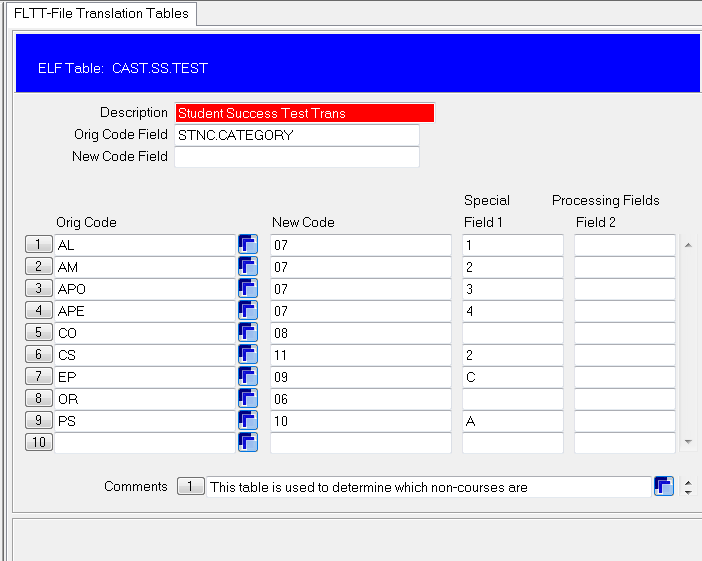 